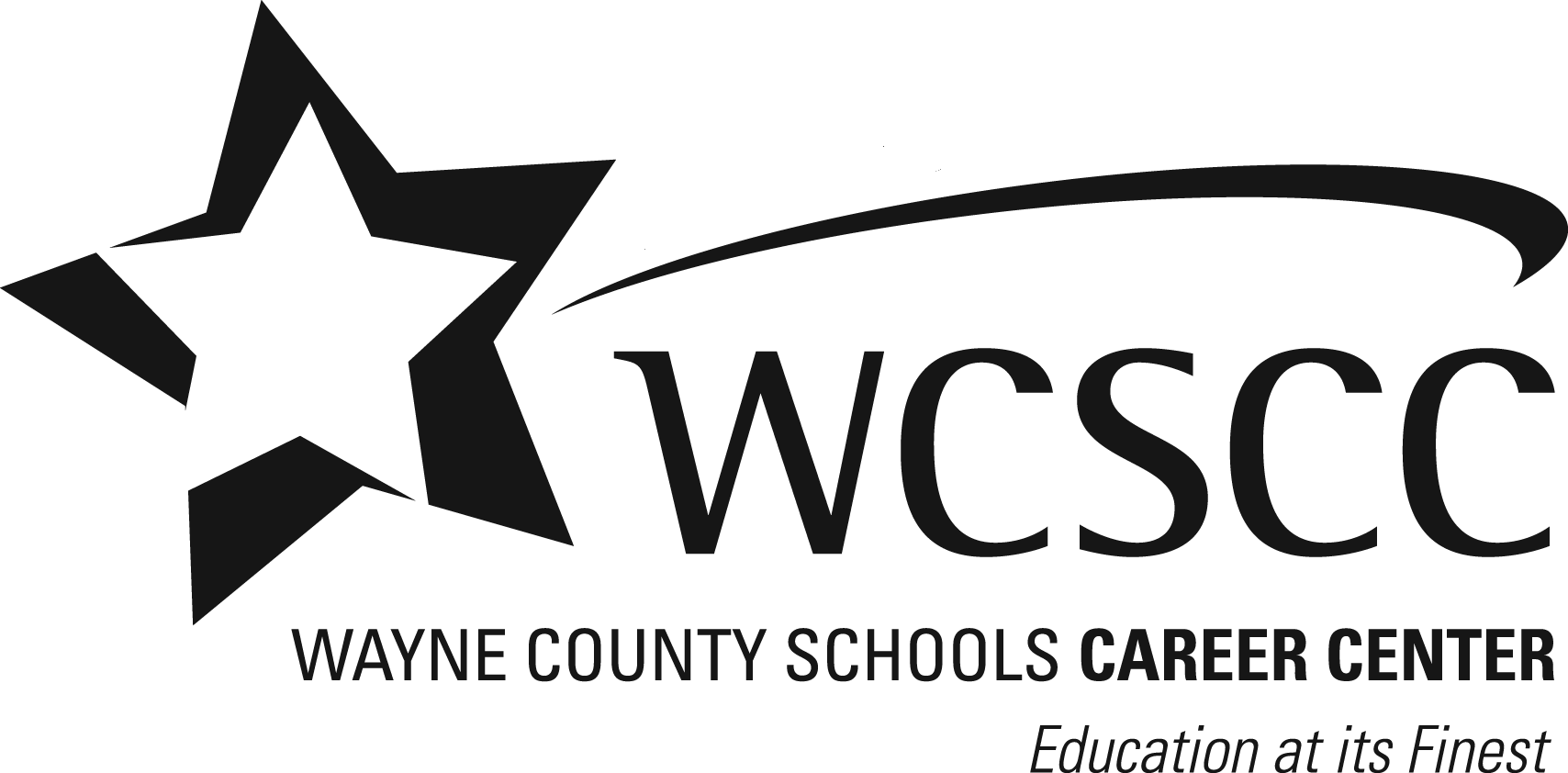 WAYNE COUNTY SCHOOLS CAREER CENTERADULT & COMMUNITY EDUCATIONHIGH SCHOOL SCHOLARSHIP APPLICATION Please complete the following information to help us make a fair decision on your scholarship application for                  full-time career development training through Adult & Community Education at Wayne County Schools Career Center.  All information will be kept confidential.  The Star Scholarship award is based on completion of a full-time career development program and has no cash value.INSTRUCTIONS:___1. Begin the Adult Education full-time career development application process by attending a free           Info Session.  Call 330-669-7070 to schedule a time.___2. Complete Sections I-III, make a copy and mail to the Adult Education Financial Aid Clerk atWayne County Schools Career Center, 518 W. Prospect St., Smithville, OH 44677 or fax to 330-669-7071. ___3. Give the original application to your Guidance Counselor who will complete Section IV and           return it with a copy of your high school transcript to the Adult Education Financial Aid Clerk.___ 4.Complete all admissions requirements and be accepted in a full-time program of your choice.  SECTION I							Applicant 								 Date						Name 								 	Phone						Address 							 	SS #  						 City/Zip 							 	High School 					E-Mail 							SECTION II – FULL-TIME ADULT EDUCATION CAREER DEVELOPMENT PROGRAMS(Indicate first choice with 1; second choice with 2) ____ Administrative Office Professional		       	      ____ Manufacturing Technology(Concentrations include Accounting, Human Resources,                                                            (Concentrations include Welding, Industrial Maintenance, Marketing or Medical Office Clerk)	  Precision Machining or Robotics)____ Practical Nursing (Day or Evening)				     ____ Dental Assisting 				       ____ Medical Assisting					    ____ CosmetologySECTION III – PERSONAL INFORMATION (Attach additional sheet if necessary)Please explain why you should be selected for this scholarship.Extracurricular Activities, Interests or Hobbies: 																																																																					 Wayne County Schools Career Center518 W. Prospect Street, Smithville, OH 44677Phone:  330-669-7070   Fax:  330-669-7071APPLICATION DEADLINE:  APRIL 15Office Use OnlyProgram Selected 					  	Accepted to Program 					Assessment Scores Attached 				  	Financial Aid Plan 					SECTION IV – INFORMATION FROM HIGH SCHOOL COUNSELORAttendance Record (Total Days Missed)11th Grade and First Semester of 12th Grade 		  Days Absent _______    Days Tardy _______Rate on a scale of 1 to 5  ....5 being bestDependable____________				Responsible____________					Cooperative ___________				Industrious ____________					Respectful _____________				Adaptable _____________					Counselor’s Comments: 																																																																																																																																																																																	___________________________________			____________________________________        Counselor’s Signature and Date						  High SchoolPlease attach student’s high school transcript and send to:Adult & Community EducationFinancial Aid ClerkWayne County Schools Career Center518 W. Prospect StreetSmithville, OH 44677Phone:  330-669-7070        Fax:  330-669-7071APPLICATION DEADLINE:  APRIL 15